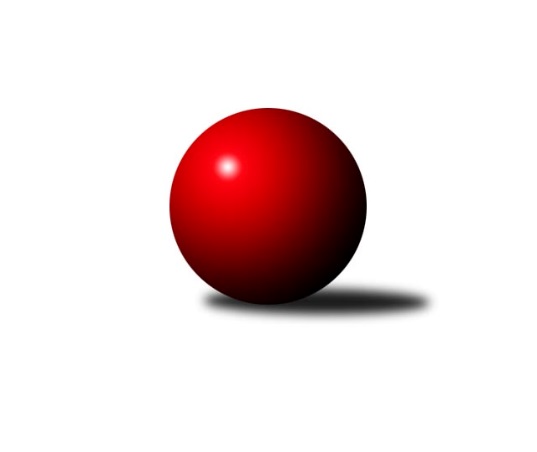 Č.5Ročník 2015/2016	24.10.2015Nejlepšího výkonu v tomto kole: 3446 dosáhlo družstvo: SKK Primátor Náchod 3.KLM B 2015/2016Výsledky 5. kolaSouhrnný přehled výsledků:Spartak Rokytnice nad Jizerou	- SKK Primátor Náchod 	4:4	3439:3446	10.5:13.5	24.10.TJ Sokol Tehovec 	- TJ Narex Česká Lípa 	6:2	3312:3154	14.5:9.5	24.10.TJ Start Rychnov n. Kn.	- TJ Lokomotiva Trutnov 	6:2	3321:3231	14.0:10.0	24.10.KK Kosmonosy 	- TJ Sparta Kutná Hora	7:1	3391:3226	16.5:7.5	24.10.SK Žižkov Praha	- TJ Sokol Benešov 	6:2	3313:3193	15.5:8.5	24.10.TJ Tesla Pardubice 	- SK Plaston Šluknov	6:2	3242:3138	11.5:12.5	24.10.Tabulka družstev:	1.	KK Kosmonosy	5	5	0	0	34.0 : 6.0 	74.0 : 46.0 	 3431	10	2.	SKK Primátor Náchod	5	4	1	0	25.5 : 14.5 	67.0 : 53.0 	 3288	9	3.	TJ Tesla Pardubice	5	4	0	1	24.0 : 16.0 	62.5 : 57.5 	 3225	8	4.	TJ Narex Česká Lípa	5	3	0	2	23.0 : 17.0 	60.0 : 60.0 	 3176	6	5.	TJ Sokol Tehovec	5	3	0	2	21.5 : 18.5 	67.0 : 53.0 	 3274	6	6.	Spartak Rokytnice nad Jizerou	5	2	1	2	19.0 : 21.0 	58.5 : 61.5 	 3244	5	7.	TJ Sokol Benešov	5	2	0	3	18.0 : 22.0 	56.0 : 64.0 	 3269	4	8.	TJ Start Rychnov n. Kn.	5	1	1	3	16.0 : 24.0 	56.5 : 63.5 	 3230	3	9.	SK Žižkov Praha	5	1	1	3	14.0 : 26.0 	57.0 : 63.0 	 3196	3	10.	SK Plaston Šluknov	5	1	0	4	17.0 : 23.0 	57.5 : 62.5 	 3131	2	11.	TJ Lokomotiva Trutnov	5	1	0	4	14.0 : 26.0 	52.5 : 67.5 	 3235	2	12.	TJ Sparta Kutná Hora	5	1	0	4	14.0 : 26.0 	51.5 : 68.5 	 3298	2Podrobné výsledky kola:	 Spartak Rokytnice nad Jizerou	3439	4:4	3446	SKK Primátor Náchod 	Petr Janouch	137 	 136 	 138 	141	552 	 2:2 	 547 	 143	124 	 145	135	Tomáš Adamů	Petr Mařas	152 	 154 	 168 	150	624 	 2:2 	 592 	 159	134 	 136	163	Martin Kováčik	Zdeněk st. Novotný st.	142 	 173 	 128 	145	588 	 2:2 	 565 	 156	131 	 140	138	Tomáš Majer	Jan Mařas	134 	 133 	 142 	135	544 	 2:2 	 571 	 151	158 	 136	126	Daniel Balcar	Slavomír Trepera	168 	 155 	 118 	140	581 	 2:2 	 571 	 147	150 	 129	145	Tomáš Jirout	Milan Valášek	135 	 137 	 133 	145	550 	 0.5:3.5 	 600 	 146	137 	 156	161	Jan Adamůrozhodčí: Nejlepší výkon utkání: 624 - Petr Mařas	 TJ Sokol Tehovec 	3312	6:2	3154	TJ Narex Česká Lípa 	Jiří Šťastný	134 	 136 	 128 	139	537 	 2:2 	 514 	 119	120 	 129	146	Jiří Ludvík	Jaroslav Procházka	167 	 150 	 149 	142	608 	 4:0 	 518 	 120	149 	 138	111	Jiří Slabý	Martin Hrouda	129 	 149 	 135 	127	540 	 2:2 	 519 	 119	123 	 138	139	Marek Kyzivát	Jakub Šmidlík	145 	 117 	 130 	126	518 	 2:2 	 536 	 138	146 	 137	115	Petr Steinz	Petr Seidl	139 	 144 	 147 	129	559 	 2.5:1.5 	 505 	 139	107 	 151	108	Martin Najman	Petr Šmidlík	171 	 141 	 110 	128	550 	 2:2 	 562 	 139	134 	 142	147	Miroslav Malýrozhodčí: Nejlepší výkon utkání: 608 - Jaroslav Procházka	 TJ Start Rychnov n. Kn.	3321	6:2	3231	TJ Lokomotiva Trutnov 	Dalibor Ksandr	139 	 132 	 140 	163	574 	 3:1 	 526 	 147	122 	 119	138	Tomáš Ryšavý	Vojtěch Šípek	132 	 134 	 128 	135	529 	 1:3 	 550 	 123	138 	 130	159	Michal Vlček	Jaroslav Šmejda	121 	 125 	 150 	133	529 	 3:1 	 501 	 131	121 	 139	110	Marek Plšek	Radek Jung	140 	 129 	 145 	132	546 	 0:4 	 619 	 151	147 	 162	159	Miroslav Kužel	Jaroslav Kejzlar	138 	 152 	 139 	134	563 	 3:1 	 535 	 131	131 	 165	108	Jaroslav Jeníček	Martin Čihák	134 	 140 	 152 	154	580 	 4:0 	 500 	 104	119 	 135	142	Karel Kratochvílrozhodčí: Nejlepší výkon utkání: 619 - Miroslav Kužel	 KK Kosmonosy 	3391	7:1	3226	TJ Sparta Kutná Hora	Tomáš Bajtalon	112 	 145 	 130 	151	538 	 2:2 	 505 	 113	121 	 135	136	Vojtěch Kosina	Luboš Beneš	152 	 158 	 152 	141	603 	 4:0 	 554 	 143	139 	 133	139	Petr Dus	Petr Novák	120 	 157 	 134 	138	549 	 1.5:2.5 	 574 	 139	141 	 156	138	Vladimír Holý	Pavel Říha	175 	 162 	 151 	137	625 	 4:0 	 538 	 132	136 	 147	123	Dušan Hrčkulák	Dušan Plocek	137 	 115 	 144 	149	545 	 3:1 	 538 	 128	144 	 138	128	Jiří Barbora	Jaroslav Doškář	148 	 114 	 139 	130	531 	 2:2 	 517 	 134	132 	 109	142	Michal Hrčkulákrozhodčí: Nejlepší výkon utkání: 625 - Pavel Říha	 SK Žižkov Praha	3313	6:2	3193	TJ Sokol Benešov 	Martin Beran	156 	 117 	 168 	179	620 	 3:1 	 579 	 152	127 	 152	148	Petr Červ	Petr Veverka	143 	 143 	 135 	134	555 	 3:1 	 538 	 135	140 	 139	124	Tomáš Čožík	Jiří Zetek	120 	 124 	 138 	133	515 	 3:1 	 502 	 138	122 	 114	128	Miroslav Šostý	Luboš Kocmich	139 	 140 	 139 	148	566 	 3:1 	 537 	 125	143 	 126	143	Dušan Dvořák	Jindřich Valo	145 	 135 	 123 	120	523 	 2:2 	 528 	 131	127 	 148	122	Vladimír Matějka	Stanislav Schuh	159 	 130 	 127 	118	534 	 1.5:2.5 	 509 	 119	134 	 127	129	Ivan Januš *1rozhodčí: střídání: *1 od 60. hodu Jaroslav FraněkNejlepší výkon utkání: 620 - Martin Beran	 TJ Tesla Pardubice 	3242	6:2	3138	SK Plaston Šluknov	Vít Veselý	147 	 135 	 129 	131	542 	 1.5:2.5 	 559 	 137	152 	 129	141	Petr Kohlíček	Ladislav Zemánek	128 	 127 	 132 	142	529 	 2:2 	 516 	 134	132 	 119	131	Jan Sklenář	Martin Hubáček	147 	 129 	 113 	141	530 	 2:2 	 490 	 107	136 	 121	126	František Tomík	Milan Vaněk	139 	 127 	 148 	152	566 	 3:1 	 504 	 114	139 	 117	134	Radek Marušák	Michal Šic *1	129 	 113 	 109 	124	475 	 0:4 	 545 	 133	147 	 131	134	Petr Vajnar	Michal Talacko	153 	 151 	 141 	155	600 	 3:1 	 524 	 123	154 	 132	115	Josef Rubanickýrozhodčí: střídání: *1 od 91. hodu Bedřich ŠiškaNejlepší výkon utkání: 600 - Michal TalackoPořadí jednotlivců:	jméno hráče	družstvo	celkem	plné	dorážka	chyby	poměr kuž.	Maximum	1.	Miroslav Kužel 	TJ Lokomotiva Trutnov 	595.50	378.7	216.8	3.3	3/4	(619)	2.	Martin Čihák 	TJ Start Rychnov n. Kn.	587.83	377.0	210.8	1.2	3/4	(641)	3.	Luboš Beneš 	KK Kosmonosy 	586.33	370.7	215.7	2.2	3/3	(626)	4.	Pavel Říha 	KK Kosmonosy 	581.75	377.0	204.8	3.0	2/3	(625)	5.	Dušan Plocek 	KK Kosmonosy 	581.33	379.9	201.4	3.3	3/3	(638)	6.	Jiří Vondráček 	KK Kosmonosy 	577.67	373.0	204.7	2.3	3/3	(613)	7.	Tomáš Bajtalon 	KK Kosmonosy 	571.89	378.8	193.1	2.1	3/3	(614)	8.	Michal Hrčkulák 	TJ Sparta Kutná Hora	571.75	371.0	200.8	4.5	4/4	(631)	9.	Michal Talacko 	TJ Tesla Pardubice 	562.44	362.6	199.9	2.6	3/3	(600)	10.	Věroslav Řípa 	KK Kosmonosy 	561.50	372.8	188.7	2.8	3/3	(571)	11.	Jaroslav Procházka 	TJ Sokol Tehovec 	561.44	373.6	187.9	2.1	3/3	(608)	12.	Petr Seidl 	TJ Sokol Tehovec 	561.17	384.8	176.3	7.5	3/3	(594)	13.	Martin Hubáček 	TJ Tesla Pardubice 	561.00	376.5	184.5	6.8	2/3	(590)	14.	Jaroslav Franěk 	TJ Sokol Benešov 	560.67	374.0	186.7	2.3	3/4	(607)	15.	Vladimír Holý 	TJ Sparta Kutná Hora	560.00	365.4	194.6	3.8	4/4	(585)	16.	Martin Kováčik 	SKK Primátor Náchod 	560.00	374.8	185.2	3.5	3/3	(592)	17.	Vladimír Ludvík 	TJ Narex Česká Lípa 	558.00	366.0	192.0	2.3	2/3	(591)	18.	Tomáš Majer 	SKK Primátor Náchod 	557.67	367.7	190.0	3.8	3/3	(594)	19.	Jan Adamů 	SKK Primátor Náchod 	557.00	367.2	189.8	4.7	3/3	(600)	20.	Ivan Januš 	TJ Sokol Benešov 	556.83	364.0	192.8	4.3	3/4	(569)	21.	Milan Vaněk 	TJ Tesla Pardubice 	556.56	371.4	185.1	5.0	3/3	(587)	22.	Tomáš Jirout 	SKK Primátor Náchod 	555.78	370.1	185.7	3.1	3/3	(592)	23.	Petr Mařas 	Spartak Rokytnice nad Jizerou	555.38	376.5	178.9	3.6	2/2	(624)	24.	Jiří Zetek 	SK Žižkov Praha	555.25	366.8	188.5	2.5	4/4	(585)	25.	Daniel Balcar 	SKK Primátor Náchod 	554.25	371.8	182.5	4.8	2/3	(571)	26.	Jiří Barbora 	TJ Sparta Kutná Hora	554.13	379.9	174.3	2.4	4/4	(597)	27.	Petr Dus 	TJ Sparta Kutná Hora	551.17	366.7	184.5	4.0	3/4	(571)	28.	Martin Beran 	SK Žižkov Praha	550.88	364.1	186.8	6.0	4/4	(620)	29.	Tomáš Čožík 	TJ Sokol Benešov 	550.33	363.0	187.3	1.7	3/4	(573)	30.	Dušan Dvořák 	TJ Sokol Benešov 	550.33	378.3	172.0	4.0	3/4	(565)	31.	Miroslav Malý 	TJ Narex Česká Lípa 	548.78	372.4	176.3	4.8	3/3	(562)	32.	Dušan Hrčkulák 	TJ Sparta Kutná Hora	548.63	356.1	192.5	4.8	4/4	(594)	33.	Tomáš Ryšavý 	TJ Lokomotiva Trutnov 	548.38	358.4	190.0	2.0	4/4	(617)	34.	Zdeněk st. Novotný  st.	Spartak Rokytnice nad Jizerou	547.25	363.3	184.0	5.5	2/2	(588)	35.	Petr Janouch 	Spartak Rokytnice nad Jizerou	546.88	368.6	178.3	4.5	2/2	(605)	36.	Petr Červ 	TJ Sokol Benešov 	546.33	353.0	193.3	2.0	3/4	(579)	37.	Jaroslav Kejzlar 	TJ Start Rychnov n. Kn.	545.75	361.3	184.5	2.4	4/4	(579)	38.	Jakub Šmidlík 	TJ Sokol Tehovec 	544.33	356.0	188.3	3.1	3/3	(558)	39.	Vladimír Matějka 	TJ Sokol Benešov 	543.67	368.3	175.3	2.0	3/4	(563)	40.	Michal Vlček 	TJ Lokomotiva Trutnov 	542.88	372.9	170.0	7.1	4/4	(593)	41.	Slavomír Trepera 	Spartak Rokytnice nad Jizerou	541.75	360.6	181.1	3.8	2/2	(596)	42.	Martin Hrouda 	TJ Sokol Tehovec 	540.75	365.0	175.8	6.0	2/3	(549)	43.	Petr Kohlíček 	SK Plaston Šluknov	538.00	362.7	175.3	3.7	3/3	(559)	44.	Stanislav Schuh 	SK Žižkov Praha	537.50	356.4	181.1	6.5	4/4	(580)	45.	Marek Plšek 	TJ Lokomotiva Trutnov 	537.00	364.9	172.1	5.4	4/4	(625)	46.	Josef Rubanický 	SK Plaston Šluknov	536.89	359.3	177.6	3.4	3/3	(561)	47.	Petr Vajnar 	SK Plaston Šluknov	536.44	348.4	188.0	2.7	3/3	(572)	48.	Dalibor Ksandr 	TJ Start Rychnov n. Kn.	535.25	352.5	182.8	2.0	4/4	(574)	49.	Petr Šmidlík 	TJ Sokol Tehovec 	534.78	355.8	179.0	3.6	3/3	(576)	50.	Milan Valášek 	Spartak Rokytnice nad Jizerou	534.13	354.9	179.3	2.9	2/2	(604)	51.	Ladislav Zemánek 	TJ Tesla Pardubice 	533.75	364.0	169.8	4.0	2/3	(547)	52.	Jiří Šťastný 	TJ Sokol Tehovec 	533.56	366.2	167.3	3.9	3/3	(579)	53.	Vojtěch Šípek 	TJ Start Rychnov n. Kn.	532.63	362.0	170.6	3.9	4/4	(574)	54.	Luboš Kocmich 	SK Žižkov Praha	532.00	354.3	177.7	3.7	3/4	(566)	55.	Petr Steinz 	TJ Narex Česká Lípa 	531.44	372.1	159.3	6.7	3/3	(546)	56.	Bedřich Šiška 	TJ Tesla Pardubice 	530.00	353.3	176.7	6.3	3/3	(561)	57.	Miroslav Šostý 	TJ Sokol Benešov 	527.00	359.3	167.8	6.4	4/4	(566)	58.	Martin Najman 	TJ Narex Česká Lípa 	526.00	357.8	168.2	8.3	3/3	(558)	59.	Tomáš Adamů 	SKK Primátor Náchod 	524.33	345.2	179.1	2.8	3/3	(563)	60.	Jaroslav Doškář 	KK Kosmonosy 	523.00	353.5	169.5	5.5	2/3	(531)	61.	Michal Šic 	TJ Tesla Pardubice 	523.00	356.0	167.0	5.7	3/3	(556)	62.	Radek Marušák 	SK Plaston Šluknov	522.11	357.7	164.4	4.3	3/3	(550)	63.	Petr Veverka 	SK Žižkov Praha	522.00	348.2	173.8	7.2	3/4	(555)	64.	Jan Mařas 	Spartak Rokytnice nad Jizerou	518.88	358.1	160.8	8.8	2/2	(583)	65.	Marek Kyzivát 	TJ Narex Česká Lípa 	518.56	345.0	173.6	5.1	3/3	(533)	66.	Jaroslav Šmejda 	TJ Start Rychnov n. Kn.	513.17	362.0	151.2	8.7	3/4	(544)	67.	Jaroslav Jeníček 	TJ Lokomotiva Trutnov 	512.75	348.6	164.1	5.6	4/4	(552)	68.	Vít Veselý 	TJ Tesla Pardubice 	512.33	357.3	155.0	7.3	2/3	(542)	69.	Jiří Ludvík 	TJ Narex Česká Lípa 	507.00	347.8	159.2	6.7	3/3	(520)	70.	Karel Kratochvíl 	TJ Lokomotiva Trutnov 	501.88	351.6	150.3	11.8	4/4	(560)	71.	František Tomík 	SK Plaston Šluknov	499.00	351.3	147.7	9.3	3/3	(508)	72.	Jan Sklenář 	SK Plaston Šluknov	492.33	344.2	148.1	11.4	3/3	(516)		David Ryzák 	TJ Lokomotiva Trutnov 	580.00	395.0	185.0	4.0	1/4	(580)		Tomáš Jelínek 	TJ Sparta Kutná Hora	569.00	369.0	200.0	1.0	1/4	(569)		Karel Drábek 	TJ Sokol Benešov 	552.75	364.8	188.0	6.5	2/4	(572)		Tomáš Svoboda 	TJ Sokol Benešov 	552.50	367.5	185.0	4.0	2/4	(574)		Leoš Vobořil 	TJ Sparta Kutná Hora	550.00	361.5	188.5	2.0	2/4	(574)		Martin Bílek 	TJ Sokol Tehovec 	547.00	380.0	167.0	7.0	1/3	(547)		Radek Jung 	TJ Start Rychnov n. Kn.	539.50	357.5	182.0	3.5	2/4	(546)		Petr Novák 	KK Kosmonosy 	539.00	362.0	177.0	3.0	1/3	(549)		Jiří Brouček 	TJ Start Rychnov n. Kn.	535.50	353.0	182.5	5.0	2/4	(539)		Aleš Tichý 	SKK Primátor Náchod 	534.00	369.0	165.0	8.0	1/3	(555)		Jindřich Valo 	SK Žižkov Praha	526.00	355.0	171.0	7.0	2/4	(529)		Jan Koldan 	SK Plaston Šluknov	525.00	341.0	184.0	2.0	1/3	(537)		Zdeněk Slezák 	SK Žižkov Praha	521.00	355.5	165.5	5.5	2/4	(521)		Jiří Slabý 	TJ Narex Česká Lípa 	518.00	334.0	184.0	4.0	1/3	(518)		Pavel Holub 	SK Žižkov Praha	517.50	354.5	163.0	4.5	2/4	(533)		Vojtěch Kosina 	TJ Sparta Kutná Hora	515.50	355.0	160.5	7.0	2/4	(526)		Jaroslav Havlíček 	TJ Sparta Kutná Hora	515.00	341.0	174.0	7.0	1/4	(515)		Josef Zderadička 	SK Žižkov Praha	504.00	341.0	163.0	6.0	1/4	(504)Sportovně technické informace:Starty náhradníků:registrační číslo	jméno a příjmení 	datum startu 	družstvo	číslo startu16319	Daniel Balcar	24.10.2015	SKK Primátor Náchod 	5x1407	Petr Seidl	24.10.2015	TJ Sokol Tehovec 	5x1820	Petr Kohlíček	24.10.2015	SK Plaston Šluknov	5x22667	Jindřich Valo	24.10.2015	SK Žižkov Praha	3x10698	Tomáš Polášek	24.10.2015	TJ Lokomotiva Trutnov 	5x2557	Dušan Plocek	24.10.2015	KK Kosmonosy 	5x11734	Luboš Kocmich	24.10.2015	SK Žižkov Praha	3x
Hráči dopsaní na soupisku:registrační číslo	jméno a příjmení 	datum startu 	družstvo	Program dalšího kola:6. kolo31.10.2015	so	9:00	TJ Sparta Kutná Hora - TJ Start Rychnov n. Kn.	31.10.2015	so	10:00	TJ Lokomotiva Trutnov  - SK Žižkov Praha	31.10.2015	so	10:00	TJ Sokol Tehovec  - Spartak Rokytnice nad Jizerou	31.10.2015	so	11:30	SK Plaston Šluknov - KK Kosmonosy 	31.10.2015	so	15:00	SKK Primátor Náchod  - TJ Tesla Pardubice 	31.10.2015	so	15:30	TJ Narex Česká Lípa  - TJ Sokol Benešov 	Nejlepší šestka kola - absolutněNejlepší šestka kola - absolutněNejlepší šestka kola - absolutněNejlepší šestka kola - absolutněNejlepší šestka kola - dle průměru kuželenNejlepší šestka kola - dle průměru kuželenNejlepší šestka kola - dle průměru kuželenNejlepší šestka kola - dle průměru kuželenNejlepší šestka kola - dle průměru kuželenPočetJménoNázev týmuVýkonPočetJménoNázev týmuPrůměr (%)Výkon1xPavel ŘíhaKosmonosy6251xPavel ŘíhaKosmonosy115.316254xPetr MařasSpartak Rokytni6241xMartin BeranŽižkov115.236201xMartin BeranŽižkov6201xMiroslav KuželTrutnov112.866192xMiroslav KuželTrutnov6193xJaroslav ProcházkaTehovec112.586081xJaroslav ProcházkaTehovec6081xMichal TalackoPardubice112.286002xLuboš BenešKosmonosy6031xLuboš BenešKosmonosy111.25603